PERSON SPECIFICATION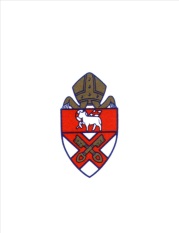 POST: Teacher of Art			SCHOOL: St Aidan's Church of England High School, HarrogateFACTORESSENTIALDESIRABLEMEANS OF ASSESSMENTQualifications and TrainingRelevant degreeQualified Teacher StatusAbility to teach A Level Art and Art GraphicsArt graduate with good Honours DegreeKnowledge and expertise in Adobe Photoshop, Illustrator and BridgeApplication formSight of certificatesInterviewReferencesProfessional ExperienceSuccessful experience working in a secondary environment teaching Art at KS3, KS4 and KS5Experience of catering for different learning stylesExperience in moderation of KS4 and KS5Moderation of EdexcelApplication formInterviewReferencesSkills, Knowledge and AptitudesA love of Art at a teaching and personal levelExcellent classroom practitionerAbility to make lessons engaging to all studentsAbility to relate well to students in both teaching and pastoral rolesGood ICT skills to enhance learningExcellent subject knowledge of Art across Key stagesAbility to set consistently high expectations for all students through classwork and homeworkAbility to plan lessons and sequences of lessons with clear objectives to ensure progression of studentsEffective in using differentiation to ensure success for allInterviewLesson observationReferencesPersonal QualitiesEnthusiasm and driveAbility to motivate studentsGenuine belief in the potential of every studentIntegrity and a sense of fairnessGood communication and interpersonal skillsEffective organisational skillsAbility to work in a team where ideas are shared and developed togetherPrepared to accept responsibility and take initiativeA commitment and be able to contribute to the spiritual, moral, social and cultural life of the school community with an interest in extra - curricular and enrichment opportunities. Again eventually if not immediately in the case of a prospective NQT.Ability to support and mentor pupilsInterviewLesson observationSpecial RequirementsEnhanced disclosure with DBSApplication formInterviewReferences